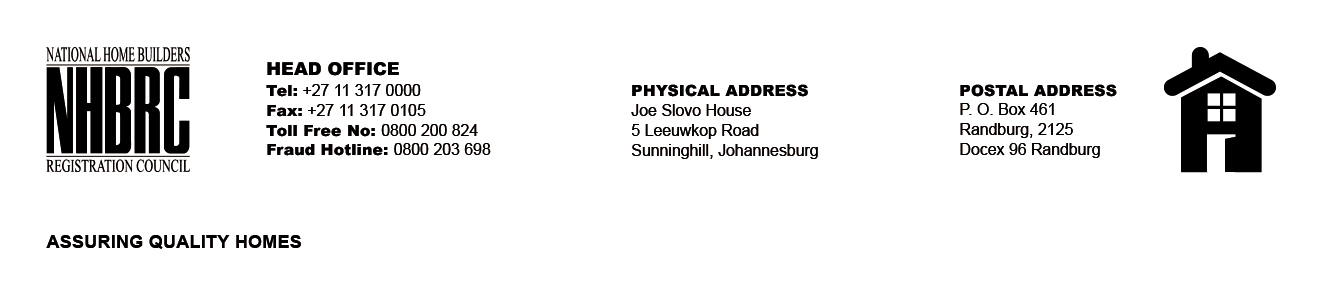 BID NUMBER: NHBRC 10/2023CLOSING DATE: 25 JANUARY 2024 @ 11H00BID DESCRIPTION: REQUEST FOR PROPOSALS: ESTABLISHMENT OF A PANEL OF SERVICE PROVIDERS TO PERFORM CONSTRUCTION MATERIAL TESTING SERVICE TO NHBRC FOR A PERIOD OF FIVE (5) YEARSBID NUMBER: NHBRC 10/2023CLOSING DATE: 25 JANUARY 2024 @ 11H00BID DESCRIPTION: REQUEST FOR PROPOSALS: ESTABLISHMENT OF A PANEL OF SERVICE PROVIDERS TO PERFORM CONSTRUCTION MATERIAL TESTING SERVICE TO NHBRC FOR A PERIOD OF FIVE (5) YEARSBID NUMBER: NHBRC 10/2023CLOSING DATE: 25 JANUARY 2024 @ 11H00BID DESCRIPTION: REQUEST FOR PROPOSALS: ESTABLISHMENT OF A PANEL OF SERVICE PROVIDERS TO PERFORM CONSTRUCTION MATERIAL TESTING SERVICE TO NHBRC FOR A PERIOD OF FIVE (5) YEARS